Аналитический отчетМБОУ « СОШ № 91»Валеева Надежда АлександровнаОглавлениеОбразовательные достижения учащихся.	3Качество обученности по предметным областям	3Участие в интеллектуальных олимпиадах.	4Поисковая и исследовательская деятельность учащихся.	6Использование современных образовательных технологий в процессе обучения предмету.	10Метод проектов.	10Организация работы на уроке.	12Информационно-коммуникационные технологии.	13Обобщение и распространение педагогического опыта.	16Мастер-классы и открытые уроки.	16Участие в профессиональных конкурсах.	16Участие  на семинарах, совещаниях, конференциях.	17Научно-методические публикации.	18Работа классного руководителя.	19Воспитательная работа.	19Работа с родителями	21Повышение квалификации.	21Оценка моей педагогической деятельности.	22Заключение.	23   Я, Валеева Надежда Александровна, стаж работы 26 лет, образование высшее, закончила Павлодарский педагогический институт по специальности педагогика и методика начального обучения в 1992 году. Присвоена квалификация учитель начальных классов. Работала учителем начальных классов в КГУ «Камышенская средняя школа» до 2017года. С 2013 года имела высшую квалификационную категорию. С 2017 года работаю  в МБОУ «СОШ №91»	Исходя из новых целей и задач современного образования, целью своей педагогической деятельности считаю, формирование знаний, умений, навыков и ключевых компетентностей, развитие творческих способностей учащихся, при сохранении их физического и психического здоровья, в соответствии с индивидуальными возможностями.	Для реализации данной цели ставлю перед собой следующие задачи:Использование технологии проектной деятельности с целью формирования универсальных учебных действий, академических знаний, умений, навыков и развития творческих способностей младших школьников.Внедрение интерактивных форм организации учебного процесса с целью формирования ключевых компетентностей и повышения мотивации учащихся.Воспитание патриотических чувств, приобщение к национальной культуре и традициям, формирование экологического мышления, воспитание нравственных и духовных качеств личности.Создание наиболее благоприятных условий для сохранения психического и физического здоровья детей.С самого начала своей педагогической деятельности занимаюсь самообразованием. Сейчас нахожусь в поиске новых форм, методов, приёмов обучения и воспитания. Стараюсь использовать нетрадиционные формы, ИКТ. Это способствует активизации мыслительной деятельности учащихся, развитию их творческого воображения.  	 Я работаю над темой самообразования: «Развитие творческих способностей младших школьников через их включение в технологию проектной деятельности».	Образовательные достижения учащихся.     Основной задачей учителя начальных классов является создание разносторонней школьной среды, в которой каждый ребёнок имеет возможность проявить себя. Ученик должен выступать как равноправный участник процесса обучения, иметь право на инициативность, самостоятельность, творчество, индивидуальный поиск. Использую на уроках   методы, способствующие активизации инициативы и творческого самовыражения самих учащихся:  метод свободного выбора (свободная беседа, выбор действия, выбор способа взаимодействия, свобода творчества и т.д.); активные методы (ученики в роли учителя, обсуждение в группах, ролевая игра, семинар, дискуссия, ученик как исследователь); методы, направленные на самопознание и развитие (интеллекта, эмоций, общения, воображения, самооценки и взаимооценки).Использую групповую работу. Учиться вместе детям не только легче, но и эффективнее. Использование  групповой работы позволяет активизировать познавательную деятельность учащихся на уроке, учесть их индивидуальные особенности, воспитать культуру общения. Групповую работу  можно организовывать  на любом этапе урока. На этапе актуализации знаний ученики отвечают на вопросы, на этапе открытия нового знания формируют гипотезу, на этапе самостоятельной работы применяют знания.              При полной успеваемости учащихся качественные показатели стабильны. Качество знаний за последние три года отражает высокую результативность Качество обученности по предметным областям .Мониторинг показал, что уровень качества обученности  учащихся данного класса повысился по русскому языку, математике, литературному чтению.  Присутствие устойчивого мотива, интеллектуального трудолюбия и системы контроля со стороны родителей благоприятно влияют на развитие учащихся и являются развивающими факторами развития.  Показателем процесса обучения являются победы как в олимпиадах учащихся младшего звена районного и областного масштаба, так и в дистанционных интеллектуальных конкурсах. Участие в районных и областных олимпиадах учащихся начального звенаУчастие в дистанционных интеллектуальных конкурсахПоисковая и исследовательская деятельность учащихся.Цель работы над проектами в начальной школе – развитие личности и создание основ творческого потенциала учащихся.	Приведу примеры проектов, которые были реализованы во 2 – 4 классе:	Использование технологии проектной деятельности способствовало повышению качества обученности по предметным областям  ,уровня школьной мотивации 2класс. 2013- 2014            					4 класс. 2015- 20163класс. 2014- 2015развитию творческих способностей учащихся и формированию ключевых компетенций   развитию памяти и внимания. ПамятьВнимание        Получив положительную динамику результатов, обобщила опыт работы по теме самообразования и делилась им с коллегами в рамках проведения открытых уроков, выступлений на РМО, на районных и областных семинарах, педагогических чтениях. Статьи по данной теме напечатаны в республиканском журнале «Малокомплектная школа Казахстана»  и  в сборнике научных статей. Принимала участие в районных и  в областных конкурсах «Зерде». Выпустила книгу «Проектная деятельность младших школьников».Участие в конкурсах исследовательских работ       Использование современных образовательных технологий в процессе обучения предмету. Метод проектов.С целью сделать процесс обучения  более увлекательным, продуктивным, личностно-ориентированным, с 2008 года использую в своей работе метод проектов. Этот метод привлёк меня, как педагога, тем, что позволяет реализовать учащимся  свои творческие способности и личностные качества, создаёт условия для самообразования. Он также позволяет мне реализовать, цели и задачи, которые ставит передо  мной программа развития  школы, так как, проектный метод является интегративным видом деятельности, синтезирующим в себе элементы игровой, познавательной, ценностно-ориентационной, преобразовательной, профессионально-трудовой, коммуникативной, учебной, теоретической и практической деятельности. Я составила план работы по данному методу для себя, выработав следующие этапы, которым строго следую  в своей работе.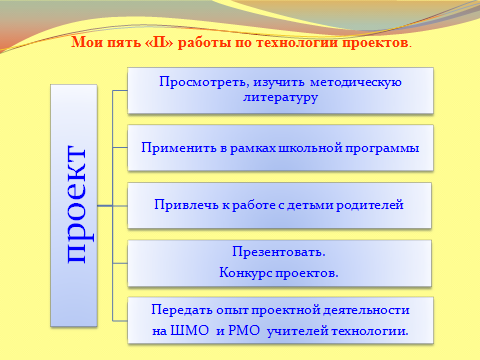 На занятиях воспитываю в детях активное личностное отношение к действительности, для этого, подбирая тематику проектов, направляю деятельность  на решение актуальных, на сегодняшний день, проблем. Использование проектного метода в своей педагогической деятельности позволяет мне организовать обучение так, что учащиеся могут сознательно и активно овладевать знаниями и методами применения их на практике.Для более прочного усвоения знаний в начале каждого занятия акцентирую внимание учеников на том, что им нужно изучить и запомнить, для какой цели это необходимо, когда и в каких условиях они будут применять полученные знания и умения. Планирую учебный материал таким образом, чтобы не перегружать учащихся. А для лучшего и устойчивого запоминания организую закрепление знаний, умений и навыков (на каждом уроке, в конце изучения темы, по всему материалу). Так же в своей работе использую проектные задачи.Проектная задача – это система заданий (действий), направленных на поиск лучшего пути достижения результата в виде реального «продукта». Фактически проектная задача задаёт общий способ проектирования с целью получения нового (до этого неизвестного) результата.Отличие проектной задачи от проекта заключается в том, что для решения этой задачи школьникам предлагаются все необходимые средства и материалы в виде набора заданий и требуемых для их выполнения данных.Эти задачи имеют творческую составляющую. Решая их, дети не ограничиваются рамками обычного учебного задания, они вольны придумывать, фантазировать. Такие задачи поддерживают детскую индивидуальность. Они помогают сложиться учебному сообществу. Осваивается реальная практика произвольности поведения: самоорганизация группы и каждого внутри её, управление собственным поведением в групповой работе.В содержании проектной задачи нет конкретных ориентиров на ранее изученные темы или области знаний, к которым относятся те или иные задания. Школьники находятся в состоянии неопределенности относительно способа решения и, тем более, конечного результата. Решение проектной задачи требует коллективно-распределённой деятельности учащихся – работы в малых группах (в отдельных случаях в парах).	Проектные задачи могут быть предметными и межпредметными. В любом случае главное условие, позволяющее отнести задачу к классу проектных, - это возможность переноса известных детям способов действий (знаний и умений) в новую для них практическую ситуацию, где итогом будет реальный детский «продукт». Мною разработаны уроки- проектные задачи: « Благоустройство района « Книгочейкино»( 1 класс), « Межзвездная экспедиция»( 4 класс), « Письмо солдату» (2-4 класс). Совместно с Жумадиловой Т. А. выпущена книга «Обновление начального образования. Проектная  задача»Организация работы на уроке.Использование различных форм и методов проведения занятий позволяет организовать мне общение с учениками на уроке в диалоговой форме. Тем самым дать возможность им высказать свои образовательные потребности и проявить на уроке свои личностные качества. Помогает уйти от уроков, на которых главная роль принадлежит учителю, а деятельность детей является только репродуцированием. Организую работу учащихся таким образом, чтобы они на уроке, с моей помощью или самостоятельно, анализировали информацию, отбирали полезное, ставили и решали задачи, приходили к решению или готовым выводам, то есть учились учиться.Для рационального использования времени на уроке и обеспечения доступности и посильности труда для учащихся осуществляю изучение учебного материала в системе, которая определяется целями изучения предмета, его связью с другими предметами, познавательными возможностями учащихся. Для этого при проведении занятий точно следую программе и использую научно-разработанные и рекомендованные министерством образования учебные пособия,  подбираю задания по содержанию, объёму и методам выполнения соответствующие возрасту и уровню подготовки учащихся, их физическим силам и познавательным возможностям. Для слабых учеников даю более лёгкие задания, которые помогают им восполнить имеющиеся пробелы в знаниях и подвести к выполнению основных работ.         Любая технология обладает средствами, активизирующими и интенсифицирующими деятельность учащихся, в некоторых же технологиях эти средства составляют главную идею и основу эффективности результатов. К таким технологиям можно отнести игровую технологию.Я убедилась, что на уроках с применением элементов игровой технологии ученики работают более активно. Особенно радует, что  те ученики, которые учатся неохотно, на таких уроках работают с большим увлечением. Если же урок построен в форме соревнования, то, естественно, у каждого учащегося возникает желание победить, а для этого они должны иметь хорошие знания (ученики это понимают и стараются лучше подготовиться к уроку). После каждого подобного урока я слышу от детей фразу: « Давайте ещё поиграем», что свидетельствует об успешности урока.Информационно-коммуникационные технологии.        Перед школой встала непростая задача: подготовить новых граждан к жизни в новом информационном обществе, подготовить их к продуктивной деятельности в новых экономических условиях. Информационные технологии стали неотъемлемой частью общества и оказывают влияние на процессы обучения и систему образования в целом. Сегодня уже никого не надо убеждать в необходимости и целесообразности внедрения инфокоммуникационных технологий во все сферы образовательного процесса. Решение задачи облегчается существованием повышенного интереса ребят к компьютерам.        Результатами применения  информационно-коммуникационных технологий становятся всестороннее развитие учащихся и педагогов, организация процесса обучения на более высоком методическом уровне, повышение эффективности и качества образования. Применение современных технических средств обучения позволяет добиться желаемого результата. Использование современных информационных технологий на уроках делает обучение ярким, запоминающимся, интересным для учащегося любого возраста, формирует эмоционально положительное отношение к предмету.  Большую помощь при подготовке и проведении уроков оказывает учителю пакет Microsoft Office, который включает в себя кроме известного всем текстового процессора Word еще и электронные презентации Microsoft Power Point. Электронные презентации дают возможность учителю при минимальной подготовке и незначительных затратах времени подготовить наглядность к уроку. Уроки, составленные при помощи Power Point зрелищны и эффективны в работе над информацией.Учащиеся с увлечение создают свои презентации  по технологии на защиту проекта, что  развивает интеллект школьников и навык самостоятельной работы не только по   поиску информации, но и работе с компьютером, а так же в социальных сетях.     На уроках я применяю созданные мной презентации, показ видеороликов, сюжетов. Свидетельство этому: открытый урок на районном семинаре учителей  (2016г.) «Фольклорные посиделки» во 2 классе.      В рамках районного методического объединения учителей начальных классов района дала открытый урок ( 2015 г.)  труда в 1 классе  по теме  «Путешествие по Восточному Казахстану», где созданная мной презентация заинтересовала не только детей, но и учителей.       Кроме созданных мной презентаций, я применяю презентации, созданные другими учителями,  взятыми из Интернета, они хорошего качества и позволяют сэкономить время при подготовке к уроку.Даёт  большой эффект  и открывает множество дополнительных возможностей применение интерактивной доски.  На всех уроках применение программы Аktivstudio помогает мне активизировать активность и повышать интерес к предметам.В нашей школе  два кабинета с интерактивной доской.   Как дополнительное средство    проведение занятий я использую телевизор с большим экраном и ноутбук, которые  так же   дают большие возможности учителю на уроке для демонстрации презентаций, видеосюжетов.      Преимущества  использования компьютерных технологий таковы:развитие интеллекта школьников и навыков самостоятельной работы по поиску информации; разнообразие форм учебной деятельности детей на уроке; осуществление индивидуального подхода в обучении;расширение объема предъявляемой учебной информации; обеспечение гибкости управления учебным процессом;улучшение организации урока;повышение качества контроля знаний учеников и разнообразие его формы;включение детей в коллективную деятельность в парах, в группах; повышение интереса ребенка к изучению предмета и к учению в целом, улучшение качества образования, активизация творческого потенциала ученика и учителя; включение школьников и педагогов в современное пространство информационного общества, самореализация и саморазвитие личности ученика.         Я  имею свою личную страничку в Интернет - портале "Про Школу.ру - все школы России", в котором размещаю свои материалы, посещаю предметные клубы учителей, делюсь опытом своей работы и обогащаю свой опыт, используя материалы коллег.  Являюсь участником сообщества учителей начальных классов в социальной сети работников образования nsportal. ru.  Обобщение и распространение педагогического опыта.Мастер-классы и открытые уроки.  Я  неоднократно представляла свой опыт на районном уровне,   принимала активное участие в областных и районных семинарах. В рамках районных методических объединений  района дала открытые уроки: РМО учителей начальных классов- «Фольклорные посиделки», урок проектная задача «Межзвездная экспедиция», урок проектная задача « Письмо солдату»Участие в профессиональных конкурсах.Участие  на семинарах, совещаниях, конференциях.Научно-методические публикации.  Доклад на  тему «Проектная деятельность – альтернатива классно-урочному обучению» напечатан в Республиканском журнале « Малокомплектная школа», так же в Международном научном журнале « Поиск» (№1, 2015г) размещена статья « Экологическое образование и воспитание младшего школьника». В Республиканской газете «Таң  самалы» напечатана статья « Инновационный подход к обучению в начальной школе». В  сборник научных трудов «Разработка психолого – педагогических основ самореализации личности в контексте непрерывного образования» включен доклад « Проектная деятельность в начальной школе» (Семей, 2013г). Я передавала свой опыт работы «Интегрированные уроки как фактор развития творческого потенциала младших школьников»  учителям на VІІІ Международной научно-практической конференции «Ауэзовские чтения-2012»(г.Семей). Мной  систематизирован  опыт работы по теме «Проектная деятельность младших школьников» и  напечатана  книга, которая распространёна среди учителей Семейского региона. В соавторстве с Жумадиловой Т. А. разработано и напечатано учебное пособие по математике на основе регионального компонента « Путешествие Вилли по Казахстану».  Являюсь соавтором  серии электронных учебных пособий по математике, русскому языку, познанию мира « Подготовка к олимпиаде. Начальная школа» и соавтор методического пособия: «Интегрированные  уроки в малокомплектной школе", которые рассмотрены на районном заседании МО учителей начальных классов и рекомендованы к распространению.Интегрированный урок « Фольклорные посиделки» размещен в областной газете «Ұстаз»Работа классного руководителя.Вопросы воспитания, обучения и развития личности  остаются одной из главных проблем современного общества. Воспитание растущего человека как формирование развитой личности составляет одну из главных задач современного общества и общество возлагает эту задачу на школу. Моя задача как классного руководителя  создание условий для раскрытия потенциала талантов ребенка, для их максимального развития, для сохранения неповторимости личности каждого ученика, для нормального умственного, духовного и физического совершенствования.Классный руководитель – это не работа, это образ жизни.        Личный пример классного руководителя в труде, в быту,  его убежденность – важные факторы воспитания подрастающего поколения. Огромное значение имеет умение учителя хорошо организовать воспитательный процесс, тактично подойти к детям.    За годы своей 26- летней работы убедилась, чтобы достигнуть результатов, необходимо хорошо знать достоинства и недостатки своих учащихся. Образование и воспитание – две половинки одного процесса.  Главное – не воспитывать ребят, а жить с ними совместной деятельностью тот отрезок времени, который нам выпало быть вместе.Воспитательная работа.Для моей системы воспитательной работы, как классного руководителя, характерен аналитический подход к решению воспитательных задач. На основании проводимых исследований классного коллектива, определяю воспитательные цели и задачи. Воспитательную работу в классе планирую, исходя из анализа воспитательной работы предыдущего учебного года по следующим направлениям:- Патриотическое;- Гражданско-правовое;- Художественно – эстетическое;- Физкультурно-оздоровительное;- Трудовое.Использую разнообразные формы внеклассных занятий: классные часы- диспуты, праздники, очные и заочные экскурсии, соревнования, конкурсы. Применяю метод проектов во внеклассной работе. Воспитательная работа осуществляется в рамках детского объединения РМИД (Республика мальчишек и девчонок), созданная на базе нашей школы 	Одной из составляющих системы воспитательной работы в классе является тесное сотрудничество с родителями. В работе с родителями я использую следующие формы: родительские собрания, заседания родительского комитета. Лекторий, индивидуальные беседы, консультации, совместные праздники, спортивные соревнования, рейды в семьи,  Дни Открытых Дверей, совместные походы и поездки. 	 Совместно с родителями мы анализируем уровень воспитанности детей, оцениваем успехи и неудачи, опыт совместного планирования классных мероприятий стал привычным для нашего класса и дал положительные результаты.Мнение родительского коллектива о результатах работы класса:		Результатом воспитательной работы является то, что в классе сложилась благоприятная атмосфера, в классе нет отверженных детей, группировок, которые бы отделились от коллектива. По результатам тестирования 82% детей считают свой класс дружным. По результатам анкетирования родителей, все дети имеют друзей из своего класса, и родители поддерживают их дружбу.   За последние три года побывали с экскурсиями в Астане (обзорная экскурсия по городу, музей Первого президента Республики Казахстан, развлекательный комплекс «Думан»),  Усть-Каменогорске (Этнодеревня, аквапарк), городе Семей ( областной музей семьи Невзоровых, Краеведческий музей, стадион «Строитель»).      Учащиеся класса активные участники республиканских,областных, районных мероприятий.Повышение квалификации.Принимаю активное участие в организации школьных мероприятий. Целенаправленно занимаюсь профессиональным самосовершенствованием. Регулярно прохожу курсы повышения квалификации.Сведения о повышении квалификацииОценка моей педагогической деятельности.За свой труд  я награждена грамотами и дипломами:  Звание « лучший учитель 2016г Республики Казахстан»Грамота управления образования ВКО за высокие показатели в педагогической деятельностиГрамоты  начальника отдела образования Бородулихинского района Н.Кукшебаевой.Грамота акима Бородулихинского района Г. Акулова за высокие профессиональные качестваГрамота управления образования ВКО за занятое 2 место в областном конкурсе « Лучший учитель начальных классов»Благодарственное письмо Республиканского Творческого объединения « Наука и образование»Диплом участника II Международной научно-практической   конференции «Освоение и внедрение современных образовательных технологий в учебный процесс».Благодарственное письмо за участие в VIII международной научно-практической конференции «Ауэзовские чтения 2013».Грамота за активное участие в I научно-методическом межрегиональном конкурсе учителей «Внедрение инновационных технологий в школе»Сертификат Победителя Республиканского конкурса для педагогов Диплом за занятое 2 место в Республиканском Творческом фестивале « Наука и образование»              Заключение.       Думаю, что учитель   при любых обстоятельствах в урочной или внеурочной, должен уважать чувство собственного достоинства каждого ученика. Только глубокое уважение, доверие, искренняя любовь к детям, бережное отношение к их чувствам могут создать обстановку взаимопонимания. Нужно учить детей отстаивать свои убеждения, основанные на четком представлении о добре и зле. И это главное в моей педагогической деятельности. А еще нужно просто любить свою работу. «Работа – лучший способ наслаждаться жизнью» - утверждал И. Кант. Так буду же ею наслаждаться, обладая великой силой каждого учителя – владеть сердцами своих учеников.Результативность работы педагогов по подготовке учащихся к различным интеллектуальным состязаниям.Результаты участия педагогов в различных мероприятиях, объединениях, педагогических конкурсах.предметУчебный годВсего обучалосьИз них наИз них наИз них наИз них на% успе-вае-мости% качестваДина-микапредметУчебный годВсего обучалось5432% успе-вае-мости% качестваДина-микаМатематика  2 «А»2013-20147 уч-ся412--100%71,5%3 «А»2014-20158  уч-ся242--100%75 %+ 3, 5%4 «А»2015 -20169 уч-ся432100%77, 7%+2, 7%Русский язык 2 «А» 2013-20147  уч-ся331--100%71, 5%3 «А»2014-2015 8 уч-ся332--100%75%+3, 5%4 «А»2015 -20169 ч-ся342100%77, 7%+2, 7%Литературное чтение 2 «А»2013-20147  уч-ся421--100%71, 5%3 «А»2014-20158  уч-ся431--100%75%+ 3,5%4 «А»2015-20169 уч-ся341100%77, 7%+ 2, 7%Познание мира2 «А»2013-20147 уч-ся43---100%100%3 «А»2014-20158  уч-ся53---100%100%4 «А»2015-20169 уч-ся441100%88, 8%-11,2%Ф.И.год предметМестоМесто проведения1Плюхина Татьяна2011Литературное чтение1 место Районная олимпиада2Киселева Ирина2011Познание мира2 местоРайонная олимпиада3Шубик Виктория2011Русский язык 2 местоРайонная олимпиада4Жумадилова Айя2011математика 3 местоРайонная олимпиада5Левин Никита2013Познание мира 2 местоРайонная олимпиада6Стрелков Семен2013Русский язык 2 местоРайонная олимпиада7Череда Денис2013Литературное чтение2 местоРайонная олимпиада8Жумадилов Дарын2015математика1 местоРайонная олимпиада9Жумадилов Дарын2015математика1местоОбластная олимпиада10Алимбаева Адия2015Литературное чтение1 местоРайонная олимпиада11Малахова Дарья2015Познание мира1 местоРайонная олимпиадаНазвание конкурсаГодКоличество участниковЧисло призеровАқ бота201320142015442241Тұлпар201320142015333122Малахит201320142015322221Русский медвежонок201320142626Балапан201544Асыл Тас201544Предметная область.Вид.Название.Окружающий мир.Индивидуальный, краткосрочный.Выставка и защита проектов « Рыбы».Надпредметный.Групповой, краткосрочный.« Мир профессий».Наш край. Литературное чтение. Коллективный, долгосрочный.« Дела давно минувших дней, преданья старины далёкой».Окружающий мир.Коллективный, долгосрочный. «Что такое семья».Надпредметный.Индивидуальныйкраткосрочный.«История семьи в истории народа»Литературное чтение.Индивидуальный, долгосрочный«Легко ли стать поэтом?»Литературное чтениеиндивидуальныйИзготовление творческих работ «Загадки, пословицы, поговорки русского  и казахского фольклора»Познание мираколлективный«Создание зимнего сада в классной комнате и его влияние на здоровье детей»Познание мираиндивидуальный«Влияние музыки на удои молока и на поведение коров»ГодНазвание проектаИсполнителиМесто выступления2015«Создание зимнего сада в классной комнате и его влияние на здоровье детей»Коллективный проект учеников 3 класса Стрелкова С. и Левина Н.3 место- районный этап конкурса «Зерде»,3 место во Всероссийском творческом конкурсе «Рассударики»2015«История семьи в истории народа»Ученик 4 класса Жумадилов Дарын1 место- районный этап конкурса «Зерде», 1место- областной этапУчастие в республиканском конкурсе3 место в Международном творческом конкурсе « Интербриг»2015«Легко ли стать поэтом?»Ученица 4 класса Малахова Дарья1 место- районный этап конкурса «Зерде», Участие- областной этап2017«Влияние почвы на всхожесть, рост пшеницы и качество зерна»Ученик 2 классаСафронов Алексей1 место- районный этап конкурса «Зерде», 2место- областной этап2018«Глоток воды. Его зависимость от возраста, веса и физического состояния ребенка»Ученик 1 классаРыжков  Иван2 место городской конкурс «Я исследователь»2 место краевой конкурс « Я исследователь»1 место в VII научно -  практической конференции «Первые шаги в   науку»Название используемой технологииОбоснование примененияИКТПовышение интереса к предмету, экономия времени на урокеМетод проектовСамостоятельное освоение приёмов работыИгровая технологияПовышение интереса к предмету.ЭтнопедагогикаПовышение интереса к истории родного края, воспитание гордости за свою Родину.2013-2014учебный год2014-2015 учебный год2015-2016 учебный годНа областном и районном уровнеНа областном и районном уровнеНа областном и районном уровнеМастер-класс на областном семинаре «Применение программы Аktivstudio на уроках в начальных классах»Районный семинар: открытый интегрированный  урок музыки   и литературного чтения «Фольклорные посиделки».Мастер-класс на РМО «Использование элементов метода проекта на уроках в начальных классах».Районный семинар: открытый урок  проектная задача:«Межзвездная экспедиция» Мастер-класс на РМО «Работа с одаренными детьми».Мастер класс на областном конкурсе учителей начальных классов « Проектная задача – подготовка к научно – исследовательской деятельности». 2013-2014 учебный год2014-2015 учебный год2015-2016 учебный годУчастие в республиканском конкурсе «Лучший урок с применением ИКТ»Участие в областной конкурсе « Лучшее портфолио» Участие в районном конкурсе «Лучший учитель начальных классов» 1 местоУчастие в областном  конкурсе «Лучший учитель начальных классов» 2 местоУчастие в Республиканском конкурсе учителей «Образование: взгляд в будущее»Участие в Республиканском Творческом фестивале «Наука и образование»Участие в районном конкурсе «  Лучший учитель 2016г»2013-2014учебный год2014-2015 учебный год2015-2016 учебный годРайонная  августовская конференция «Современная стратегия и развитие системы образования Республики       Казахстан: новые требования, новые возможности»Районная августовская конференция  «Семья, школа, общество – вместе во благо будущего»II  Международная научно-практическая конференция «Освоение и внедрение современных образовательных технологий в учебный процесс». I Международная научно-практическая конференция «Воспитательная деятельность образовательного учреждения». VIII Международная научно-практическая конференция «Ауэзовские чтения ». г. СемейРайонная августовская конференция «Модернизация системы образования-главный вектор качественного роста человеческого капитала».Районный семинар учителей начальных классов.Районный семинар учителей начальных классовРайонный семинар учителей начальных классовДоклад на августовском совещании «Применение различных видов тестов на уроках в начальной школе»Доклад  на  РМО  «Использование информационно-коммуникационных технологий - как средство повышения активизации познавательной деятельности учащихся»Доклад  на  РМО  «Индивидуально-дифференцированный подход к учащимся на уроках познания мира».Электронное портфолио- РМО учителей начальных классовВыступление на заседании ШМО «Общекультурная, нравственная подготовка учащихся через метод проектов»Доклад на ШМО «Практико-ориентированные проекты - как способ развития познавательного интереса младших школьников»Доклад на ШМО «Развитие интеллектуально-творческого потенциала младшего школьника через метод проектов»           Совместная деятельность учащихся и родителей           Совместная деятельность учащихся и родителей           Совместная деятельность учащихся и родителейОбщественно – полезнаяДосуговаяПознавательнаяОформление кабинетаОрганизация совместных праздниковОткрытые урокиПомощь в ремонте кабинетаОрганизация походов и экскурсийВикториныОзеленение кабинета(Создание зимнего сада)Оформление классного портфолиоВстреча с родителями разных профессийГенеральные уборки в классеСпортивные соревнованияПроектная деятельностьКритерии2 класс3 класс4  класс1. Результаты работы классного коллектива признаны положительными94 % 95,7 %99 %2. Одобрение и поддержка родителями работы классного коллектива96 %96,8 %100 %2010г  ИПК ВКО ПРО«Содержание и методика преподавания предмета « Самопознание»»01626322011г. ИПК ВКО ПРО«ИКТ в организации учебно-воспитательного процессаначального уровня образования».02320102014гЦентр инновационных технологий имени профессора О.Сыздыкова«Применение инновационных технологий на уроках самопознания» 152014г.Филиал АО «НЦПК «Өрлеу» ИПК« Использование интерактивных методов обучения как средство активизации познавательной деятельностиучащихся начальных классов»0006721ФИО педагогаНазвание конкурса Количество учащихся Результат Валеева Н. А.Городской фестиваль занимательной математики2участие«Рождество в ожидании чудес» - городской конкурс театрального творчества51 место (3 человека)3 место ( 2 человека)Районный конкурс чтецов «Слава защитникам Отечества»53 местоГородской конкурс « Я – исследователь»12 местоКраевой конкурс «Я – исследователь»12 место«Чудеса техники» (город) 11 место« Сказочная страна» (район)42 место(2 человека)3 местоГородская фотовыставка «Остановись, мгновение»21 местоНаучно-практическая конференция «Первые шаги в науку» лицей№12211 местоФИО педагогадолжность МероприятиеРезультатВалеева Н. А.учитель нач. клНаучно-практическая конференция « Слагаемые педагогического успеха в  деятельности преподавателя начальных классов»участиеучитель нач. клНаучно-практическая конференция « Слагаемые педагогического успеха в  деятельности преподавателя начальных классов»участиеучитель нач. клXI всероссийский педагогический конкурс «Педагогика творчества» 20172 местоучитель нач. клНеделя русского языка в начальной школе (январь 2017)Участиеучитель нач. клСеминар «Содержание коррекционной работы с обучающимися с ЗПР»Участие учитель нач. клII Всероссийский педагогический конкурс разработок учебных занятий «Мастерская гения» 20182 местоучитель нач. клучастие в конкурсе научно-методических статейучастиеучитель нач. клII всероссийский педагогический конкурс «Педагогика творчества» 20181 местоучитель нач. клВсероссийская педагогическая конференция «Инновационные тенденции в образовании»участиеучитель нач. клПредставление на всероссийском уровне педагогического опыта по теме: «Развитие творческих способностей младших школьников через их включение в проектную деятельность»Обобщение опытаучитель нач. клIV Всероссийский педагогический конкурс« Методическая система эффективного учителя»1 местоV Всероссийский педагогический конкурс«Лучшая презентация к уроку» - 20181  местоVIII Всероссийский конкурс « педагог 21 века»1 местоВсероссийская  конференция « инновационная деятельность в образовательной организации: вчера и сегодня»докладчик